АДМИНИСТРАТИВНАЯ ПРОЦЕДУРА № 1.3.1.Выдача справки о состоянии на учете нуждающихся в улучшении жилищных условий(осуществляется в соответствии с Положением о порядке учета граждан, нуждающихся в улучшении жилищных условий, предоставления жилых помещений государственного жилищного фонда, утвержденным Указом Президента Республики Беларусь 29 ноября 2005г. № 565 «О некоторых мерах по регулированию жилищных отношений») Документы и (или) сведения, представляемые гражданином для осуществления административной процедуры• паспорт или иной документ, удостоверяющий личность Размер платы, взимаемой при осуществлении административной процедурыбесплатно Максимальный срок осуществления административной процедурыв день обращения Срок действия справки, другого документа (решения), выдаваемых (принимаемого) при осуществлении административной процедуры 	6 месяцевК сведению граждан!С вопросами по осуществлению данной административной процедурыВы можете обратиться:•  в службу «Одно окно» райисполкома: г. Осиповичи, ул.Сумченко, 33, тел. (802235) 66191, 56998, 56614, 27786, 142Режим работы: понедельник с 8.00 до 20.00вторник-пятница с 8.00 до 17.00.К сведению граждан!С вопросами по осуществлению данной административной процедурыВы можете обратиться:•  в службу «Одно окно» райисполкома: г. Осиповичи, ул.Сумченко, 33, тел. (802235) 66191, 56998, 56614, 27786, 142Режим работы: понедельник с 8.00 до 20.00вторник-пятница с 8.00 до 17.00.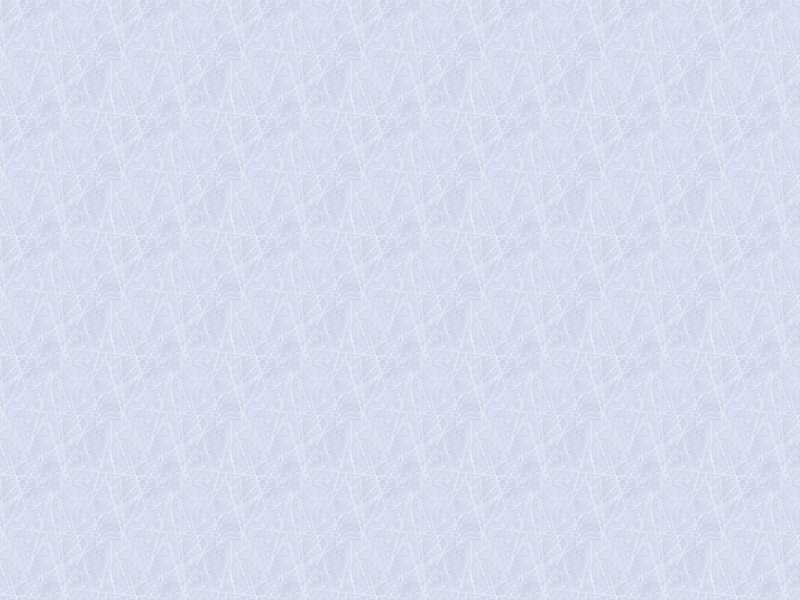 